Quantifying the magnetocaloric effectfrom first-principlesDiana Iuşan1, Johan Hellsvik2, Erna K. Delczeg-Czirjak1, and Olle Eriksson11 Division of Materials Theory, Department of Physics and Astronomy, Uppsala University2 Nordita and the Department of Physics, KTHThe magnetocaloric effect may be described in terms of the adiabatic temperature and entropy change during the cooling cycle: ΔT and ΔS. In order to predict theoretically new magnetocaloric materials, or improve upon the existing ones, we need to be able to quantify ΔT and ΔS. In this talk, I will present a way for estimating these quantities from first-principles. Our approach consists in a two-step procedure: The first step is the calculation of the electronic structure and magnetic properties within density functional theory and the mapping of the magnetic interactions onto a magnetic Hamiltonian. This is later used in Monte Carlo simulations at finite temperatures and/or magnetic fields, from which ΔT and ΔS is calculated. The recipe will be exemplified for the Gd, FeRh, Fe2AlB2, Fe2P, and La(Fe,Si)13 systems.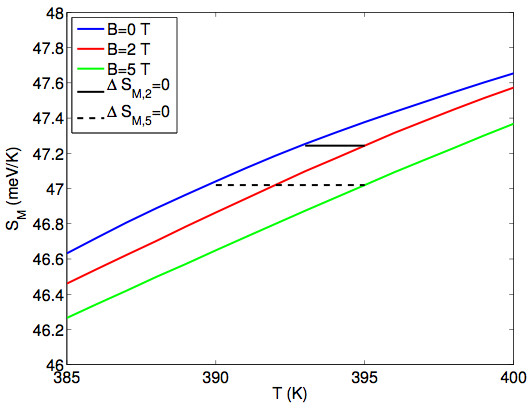 The calculated magnetic entropy for Fe2AlB2. The black full (dashed) line indicate the adiabatic cooling when reducing the external magnetic field from H = 2T (5T) for a system initially at room temperature.References[1] A.M. Tishin and Y.I. Spichkin, The Magnetocaloric Effect and its Applications, Institute of Physics Publishing, Bristol, United Kingdom, 2003[2] Z. Gercsi et al., Physical Review B 88, 024417 (2013)[3] E. K. Delczeg-Czirjak et al., Physical Review B 85, 224435 (2012)[4] E. K. Delczeg-Czirjak et al., Physical Review B 86, 045126 (2012)[5] E. K. Delczeg-Czirjak et al., Physical Review B 90, 214436 (2014)[6] O. Eriksson, A. Bergman, L. Bergqvist, and J. Hellsvik, Atomistic Spin Dynamics (Oxford University Press, 2017)